Лабораторна робота 1 Елементи теорії групЗадача 1. Перевірити, чи є групоюмножина  матриць відносно операції множення матриць?множина  матриць відносно операції множення матриць?множина  матриць відносно операції множення матриць?множина  матриць відносно операції множення матриць?Множина  матриць відносно операції множення матриць?Приклад. Множина  - всіх квадратних матриць з дійсними елементами та відмінним від нуля детермінантом.? (див. Методичні рекомендації)Задача2. Перевірити, чи є групоюмножина  квадратних матриць з дійсними елементами та детермінантом одиниця.  – елементи цієї множини, , ?множина  всіх квадратних матриць з раціональними елементами та відмінним від нуля детермінантом.  – елементи цієї множини, , ?множина  квадратних матриць з дійсними елементами та детермінантом одиниця.  – елементи цієї множини, , ?множина  квадратних матриць з цілими елементами та детермінантом одиниця.  – елементи цієї множини, , ?множина  квадратних матриць з дійсними елементами з умовю , де  елемент цієї множини.Задача 3. 1) З’ясуйте, відносно яких з вказаних операцій множина цілих чисел є групою:а) додавання;б) віднімання;в) множення;г) ділення.2) З’ясуйте, відносно яких з вказаних операцій множина раціональних чисел є групою:а) додавання;б) віднімання;в) множення;г) ділення.3). З’ясуйте, відносно яких з вказаних операцій множина дійсних чисел є групою:а) додавання;б) віднімання;в) множення;г) ділення.4). З’ясуйте, відносно яких з вказаних операцій множина  є групою: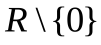 а) додавання;б) віднімання;в) множення;г) ділення.5) З’ясуйте, відносно яких з вказаних операцій множина  є групою:а) додавання;б) віднімання;в) множення;г) ділення.6) З’ясуйте, відносно яких з вказаних операцій множина  є групою:а) додавання;б) віднімання;в) множення;г) ділення.7) Які з аксіом адитивної групи не виконуються на множині ?8) Які з аксіом адитивної групи не виконуються на множині непарних цілих чисел?9) Які з аксіом мультиплікативної групи не виконуються на множині раціональних чисел, більших 1?10) Які з аксіом мультиплікативної групи не виконуються на множині ірраціональних чисел?Задача 4. Довести, що коли , то .Довести, що в групі парного порядку обов’язково існує не нейтральний елемент, порядок якого дорівнює 2.Довести, що коли , то .Довести, що в групі нейтральний елемент єдиний.Довести, що обернений елемент для кожного елемента в групі єдиний.Довести, що в будь-якій групі .Довести, що в будь-якій групі .Довести, що  тоді і лише тоді, коли .Якщо в групі кожен не нейтральний елемент має порядок 2, то вона комутативна. Довести.Нехай в групі  існує , і при тому рівно один, елемент  такий, що . Доведіть, що для всіх  виконується .Нехай група  має непарний порядок. Довести, що для всякого  існує  такий, що .